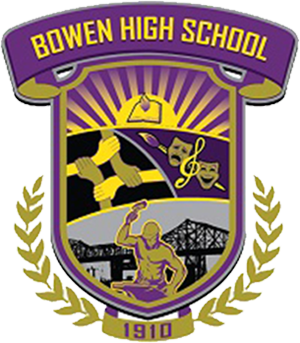 BOWEN HIGH SCHOOL INFORMATION NIGHTS FOR PARENTS – CLASS OF 2018(PARENTS SHOULD PLAN TO ATTEND ONE SESSION)THURSDAY, NOVEMBER 9, 2017@7PMTHURSDAY, JANUARY 11, 2018 @11AMSATURDAY, MARCH 10, 2018 @10AMTHURSDAY, APRIL 12, 2018 @7PMLEARN ABOUT THE FOLLOWING:GRADUATION REQUIREMENTSCOLLEGE APPLICATIONS AND ADMISSIONSSAT INFORMATIONFINANACIAL AID (FAFSA) AND SCHOLARSHIP IMPORTANT DATESSENIOR DEADLINES AND UPDATES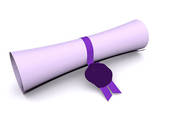 